ПРИКАЗ28.02.2022г.			       	              № 1- 69г. РыльскО проведении муниципального этапа Всероссийского профессионального конкурса «Воспитатель года России» в 2022 году.В соответствии с государственной программой Курской области «Развитие образования в Курской области», утверждённой постановлением Администрации Курской области от 15.10.2013 №737-па (с учётом изменений и дополнений) в целях профессионального развития педагогов, работающих в образовательных организациях, реализующих образовательные программы дошкольного образования, выявления творческого потенциала педагогов, распространения их лучших практикприказываю:Провести муниципальный этап Всероссийского профессионального конкурса «Воспитатель года России» (далее Конкурс)  15 марта 2022 по 31 марта 2022г.Утвердить прилагаемыеПоложение о муниципальном этапе Всероссийского профессионального конкурса «Воспитатель года в России» в 2022г;       Состав организационного комитета муниципального этапа Всероссийского профессионального конкурса «Воспитатель года в России» в 2022г; Состав жюри муниципального этапа Всероссийского профессионального конкурса «Воспитатель года в России» в 2022г;МКУ «Рыльский РМК» (Шевергина И.А.)  провести  необходимую  организационную работу  по подготовке и проведению Конкурса.Руководителям дошкольных образовательных учреждений в срок до 11 марта  2022г. представить заявки и материалы на участников Конкурса в соответствии с Положением о Конкурсе.5.	Контроль  за исполнением настоящего приказа оставляю за собой.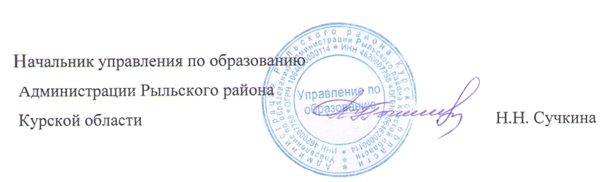                                         Приложение № 2                                                                к приказу управления по образованию                                                            Администрации Рыльского района                                                                       Курской области от 28.02.2022г. № 1-69                           Состав    оргкомитета              районного конкурса  «Воспитатель  года -  2022»   1. Сучкина Н.Н. -  начальник управления по образованию Администрации Рыльского района Курской области – председатель;2.Шевергина И.А. –заведующей МКУ «Рыльский РМК», заместитель  председателя;3.Вербина Н.В. -  методист МКУ «Рыльский РМК»;     4. Егорова Г.А. – заведующая МБДОУ «Центр развития ребенка – детский сад «Марьино».  5. Харламова В.А. – музыкальный руководитель  МБДОУ «Центр развития ребенка – детский сад №5 «Солнышко».                                                                         Приложение №3                                             к приказу управления по образования                                                           Администрации Рыльского района                                                                       Курской области от 28.02.2022г. № 1-69                           Состав    жюри              районного конкурса  «Воспитатель  года -  2022»   1. Сучкина Н.Н. -  начальник управления по образованию Администрации Рыльского района Курской области – председатель;2.Шевергина И.А. –заведующей МКУ «Рыльский РМК», заместитель  председателя;3.Вербина Н.В. -  методист МКУ «Рыльский РМК»;     4. Егорова Г.А. – заведующая МБДОУ «Центр развития ребенка – детский сад «Марьино».  5. Харламова В.А. – музыкальный руководитель  МБДОУ «Центр развития ребенка – детский сад №5 «Солнышко».                                                            Приложение № 4 к Положению о районном конкурсе «Воспитатель года - 2022» Образец заявления участника районного конкурса «Воспитатель года - 2018»В Оргкомитет конкурса «Воспитатель года - 2022»	?(Ф.И.О. в родительном падеже)воспитателя	 (наименование образовательного учреждения) (муниципального района, городского округа)заявление.Я,	,(фамилия, имя, отчество)даю согласие на участие в районном конкурсе «Воспитатель года - 2022».Разрешаю вносить сведения, указанные в информационной карте участника конкурса, представленного образовательным учреждением	Рыльского района  Курской области, в базу данных об участниках областного этапа конкурса и использовать в некоммерческих целях для размещения в Интернете, буклетах и периодических образовательных изданиях с возможностью редакторской обработки.На конкурсе буду давать открытое занятие в                            «	»	2022 г.(подпись)Приложение №5 	                                                к приказу управления по образования                                                           Администрации Рыльского района                                                                       Курской области от 28.02.2022г. № 1-69Информационная карта участникарайонного конкурса«Воспитатель  года -  2022»   Правильность сведений, представленных в информационной карте, подтверждаю: Фамилия, имя, отчество участника Конкурса                                                               (подпись)(фотопортрет 
46 см)                              ____________________________                                                             (фамилия)                      _____________________________________________                                              (имя, отчество)1. Общие сведения1. Общие сведенияСубъект Российской ФедерацииКурская областьНаселенный пунктДата рождения (день, месяц, год)Место рождения2. Работа2. РаботаМесто работы (наименование образовательного учреждения в соответствии с уставом)Занимаемая должностьОбщий трудовой и педагогический стаж (полных лет на момент заполнения анкеты)в каких возрастных группах в настоящее время он работаетАттестационная категория Почетные звания и награды (наименования и даты получения)3. Образование3. ОбразованиеНазвание, год окончания учреждения профессионального образования, факультетСпециальность, квалификация по дипломуДополнительное профессиональное образование за последние три года (наименования образовательных программ, модулей, стажировок и т. п., места и сроки их получения)Основные публикации (в т. ч. брошюры, книги)4. Конкурсное задание  первого тура «Открытое занятие».4. Конкурсное задание  первого тура «Открытое занятие».Тема занятияВозрастная группа детей Необходимое оборудование5. Контакты.5. Контакты.Рабочий адрес с индексомДомашний адрес с индексомРабочий телефон с междугородним кодомДомашний телефон с междугородним кодомМобильный телефон с междугородним кодомЛичная электронная почтаАдрес личного сайта в Интернете